Text na krabičku FELIWAY FriendsNáplňVeterinární přípravekPro spokojené kočkyK navození trvalé harmoniePomáhá snížit napětí mezi kočkami v domácnosti30 DNÍK použití s difuzérem48 mlFELIWAY Friends náplň používejte pouze do originálního FELIWAY Friends difuzéru.*Difuzér se prodává samostatně.SloženíAnalog kočičího uklidňujícího feromonu (C.A.P.) ..................................................2 %lsoparafinický uhlovodík q. s. .............................................................................. 48 mlJedna 48ml FELIWAY Friends náplň vydrží až 30 dní a nepřetržitě uvolňuje feromony na ploše do 70 m².(GHS08, velikost červeného čtverce 16x16 mm)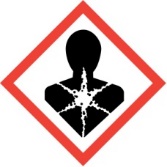 NEBEZPEČÍObsahuje: uhlovodíky C14-C19, izoalkany, cyklické sloučeniny, <2 % aromatických látek.Při požití a vniknutí do dýchacích cest může způsobit smrt. UCHOVÁVEJTE MIMO DOHLED A DOSAH DĚTÍ. Nebezpečí je spojeno s vniknutím kapaliny do dýchacích cest po požití a neúmyslném polknutí.V případě potřeby lékařské pomoci mějte po ruce obal nebo etiketu přípravku. Před použitím si přečtěte příbalovou informaci.PŘI POŽITÍ: okamžitě volejte do TOXIKOLOGICKÉHO INFORMAČNÍHO STŘEDISKA nebo lékaři. NEVYVOLÁVEJTE zvracení.Obsah a obal zlikvidujte na sběrném místě nebezpečného odpadu v souladu s místními právními předpisy.Patentovaná technologie.Držitel rozhodnutí o schválení a distributor:CEVA ANIMAL HEALTH SLOVAKIA, s.r.o.Prievozská 5434/6A, 821 09 Bratislava - mestská časť RužinovSlovenská republikaČ. schválení: 059-18/Cwww.feliway.comLot.:Exp.: